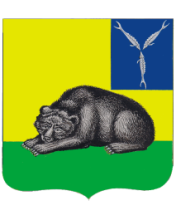 ВОЛЬСКОЕ МУНИЦИПАЛЬНОЕ СОБРАНИЕВОЛЬСКОГО МУНИЦИПАЛЬНОГО РАЙОНАСАРАТОВСКОЙ ОБЛАСТИРЕШЕНИЕ от 21.12.2020г.                                     № 5/63-403                                 г.ВольскО заключении   соглашений    по передачеполномочий         по           осуществлению муниципального      земельного   контроля поселениям, входящим в состав Вольскогомуниципального    района,    на      2021 год            В соответствии со статьей 72 Земельного кодекса Российской Федерации, Федеральным законом от 6 октября 2003 года № 131-ФЗ «Об общих принципах организации местного самоуправления в Российской Федерации», Федеральным Законом от 26 декабря 2008 года № 294-ФЗ «О защите прав и юридических лиц и индивидуальных предпринимателей при осуществлении государственного контроля (надзора) и муниципального контроля», Постановлением Правительства Саратовской области от 27.02.2015 года № 80-П «Об утверждении Положения о порядке осуществления муниципального земельного контроля на территории Саратовской области», ст. ст. 3,19 Устава Вольского муниципального района, Вольское муниципальное СобраниеРЕШИЛО:Передать к исполнению на 2021 год осуществление муниципального земельного контроля поселениям, входящим в состав Вольского муниципального района: Барановскому муниципальному образованию, Белогорновскому муниципальному образованию, Верхнечернавскому муниципальному образованию, Колоярскому муниципальному образованию, Кряжимскому муниципальному образованию, Куриловскому муниципальному образованию, Междуреченскому муниципальному образованию, Нижнечернавскому муниципальному образованию, Покровскому муниципальному образованию, Талалихинскому муниципальному образованию, Терсинскому муниципальному образованию, Черкасскому муниципальному образованию, Широкобуеракскому муниципальному образованию на территории соответствующего поселения.Уполномочить Главу Вольского муниципального района на разработку текста и подписание соглашений о передаче на 2021 год полномочий по осуществлению муниципального земельного контроля поселениям, входящим в состав Вольского муниципального района, указанные в пункте 1 настоящего решения.Контроль за исполнением настоящего решения возложить на Главу Вольского муниципального района Настоящее решение подлежит официальному опубликованию.Настоящее решение вступает в силу с 01 января 2021 года, но не ранее даты его официального опубликования.Председатель Вольскогомуниципального Собрания                                                                  О.А. КирсановаГлава Вольского муниципального района                                                                        В.Г. Матвеев